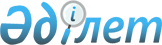 О внесении изменений в приказ исполняющего обязанности Министра культуры и спорта Республики Казахстан от 22 мая 2015 года № 190 "Об утверждении регламентов государственных услуг в сфере религиозной деятельности"
					
			Утративший силу
			
			
		
					Приказ Министра по делам религий и гражданского общества Республики Казахстан от 17 октября 2017 года № 144. Зарегистрировано в Министерстве юстиции Республики Казахстан 3 ноября 2017 года № 15970. Утратил силу приказом Министра информации и общественного развития Республики Казахстан от 31 марта 2020 года № 97 (вводится в действие по истечении десяти календарных дней после дня его первого официального опубликования)
      Сноска. Утратил силу приказом Министра информации и общественного развития РК от 31.03.2020 № 97 (вводится в действие по истечении десяти календарных дней после дня его первого официального опубликования).
      В соответствии с подпунктом 2) статьи 10 Закона Республики Казахстан от 15 апреля 2013 года "О государственных услугах" ПРИКАЗЫВАЮ:
      1. Внести в приказ исполняющего обязанности Министра культуры и спорта Республики Казахстан от 22 мая 2015 года № 190 "Об утверждении регламентов государственных услуг в сфере религиозной деятельности" (зарегистрированный в Реестре государственной регистрации нормативных правовых актов, под № 11290, опубликованный 14 июля 2015 года в Информационно-правовой системе "Әділет"), следующие изменения:
      1) регламент государственной услуги "Проведение религиоведческой экспертизы", утвержденный указанным приказом, изложить в редакции согласно приложению 1 к настоящему приказу;
      2) регламент государственной услуги "Согласование деятельности иностранных религиозных объединений на территории Республики Казахстан", утвержденный указанным приказом, изложить в редакции согласно приложению 2 к настоящему приказу;
      3) регламент государственной услуги "Согласование назначения иностранными религиозными центрами руководителей религиозных объединений в Республике Казахстан", утвержденный указанным приказом, изложить в редакции согласно приложению 3 к настоящему приказу.
      2. Комитету по делам религий Министерства по делам религий и гражданского общества Республики Казахстан в установленном законодательством Республики Казахстан порядке обеспечить:
      1) государственную регистрацию настоящего приказа в Министерстве юстиции Республики Казахстан; 
      2) в течение десяти календарных дней со дня государственной регистрации настоящего приказа направление его копии в бумажном и электронном виде на казахском и русском языках в Республиканское государственное предприятие на праве хозяйственного ведения "Республиканский центр правовой информации" для официального опубликования и включения в Эталонный контрольный банк нормативных правовых актов Республики Казахстан;
      3) в течение десяти календарных дней после государственной регистрации настоящего приказа направление его копии на официальное опубликование в периодические печатные издания;
      4) размещение настоящего приказа на официальном интернет-ресурсе Министерства по делам религий и гражданского общества Республики Казахстан после его официального опубликования;
      5) в течение десяти рабочих дней после государственной регистрации настоящего приказа представление в Юридический департамент Министерства по делам религий и гражданского общества Республики Казахстан сведений об исполнении мероприятий, предусмотренных подпунктами 1), 2), 3) и 4) настоящего пункта.
      3. Контроль за исполнением настоящего приказа возложить на курирующего вице-министра по делам религий и гражданского общества Республики Казахстан.
      4. Настоящий приказ вводится в действие по истечении десяти календарных дней после дня его первого официального опубликования. Регламент государственной услуги 
"Проведение религиоведческой экспертизы" Глава 1. Общие положения
      1. Государственная услуга "Проведение религиоведческой экспертизы" (далее – государственная услуга) оказывается Комитетом по делам религий Министерства по делам религий и гражданского общества Республики Казахстан (далее – услугодатель) в соответствии со Стандартом государственной услуги "Проведение религиоведческой экспертизы", утвержденным приказом Министра культуры и спорта Республики Казахстан от 23 апреля 2015 года № 147 "Об утверждении стандартов государственных услуг в сфере религиозной деятельности", зарегистрированным в Реестре государственной регистрации нормативных правовых актов за № 11183 (далее – Стандарт). 
      Прием заявления и выдача результата оказания государственной услуги осуществляется канцелярией услугодателя.
      2. Форма оказания государственной услуги – бумажная.
      3. Результат оказания государственной услуги – письмо о заключении экспертизы.
      Форма предоставления результата оказания государственной услуги – бумажная. Глава 2. Описание порядка действий структурных подразделений (работников) услугодателя в процессе оказания государственной услуги
      4. Основанием для начала процедуры (действия) по оказанию государственной услуги является предоставление услугополучателем в канцелярию услугодателя документов, предусмотренных пунктом 9 Стандарта.
      5. Канцелярия услугодателя проверяет документы от услугополучателя на полноту и соответствие их пункту 9 Стандарта в течение 15 минут.
      В случае соответствия представленных документов пункту 9 Стандарта канцелярия услугодателя регистрирует документы и выдает услугополучателю копию заявления со штампом услугодателя, содержащая дату, время приема и номер входящих документов, с указанием фамилии, имени, отчества (при его наличии) лица, принявшего документы в течение 15 минут.
      В случаях представления услугополучателем неполного пакета документов согласно перечню, предусмотренному Стандартом, и (или) документов с истекшим сроком действия, канцелярия услугодателя дает письменный мотивированный отказ в приеме документов в течение 15 минут.
      6. Регистрация документов является основанием для рассмотрения их услугодателем.
      Услугодатель изучает документы и подготавливает объект экспертизы и перечень вопросов для направления сопроводительным письмом на религиоведческую экспертизу эксперту (экспертам, членам экспертной группы) в течение 1 календарного дня со дня получения документа. Результатом процедуры является сопроводительное письмо услугодателя.
       7. При поступлении объекта экспертизы и перечня вопросов эксперт (эксперты, члены экспертной группы) проводит религиоведческую экспертизу объекта и направляет услугодателю сопроводительное письмо с приложением экспертного заключения в течение 20 календарных дней. 
      Результатом процедуры является сопроводительное письмо с приложением экспертного заключения эксперта (экспертов, членов экспертной группы).
      Срок проведения экспертизы продлевается на 30 календарных дней в случае направления запросов в заинтересованные религиозные объединения, государственные органы Республики Казахстан, организации и общественные объединения, в международные организации (через Министерство иностранных дел Республики Казахстан) о предоставлении дополнительных материалов и информации при недостаточности материалов по объекту, имеющихся у эксперта (экспертов). При продлении срока проведения экспертизы услугодатель в течение 3 рабочих дней со дня направления запросов письменно извещает об этом услугополучателя. 
      8. После получения экспертного заключения услугодатель подготавливает письмо о результатах экспертного заключения и визирует (подписывает) у руководства услугодателя в течение 2 календарных дней с момента получения документов. Результатом процедуры является подписанное письмо о результатах экспертного заключения.
      9. Подписанное руководством услугодателя письмо о результатах экспертного заключения является основанием для его регистрации канцелярией услугодателя в течение 1 календарного дня с момента получения документа для отправки почтой (в день регистрации), либо выдачи нарочно услугополучателю. Результатом процедуры является зарегистрированное письмо о результатах экспертного заключения. Глава 3. Описание порядка взаимодействия структурных подразделений (работников) услугодателя в процессе оказания государственной услуги
      10. В процессе оказания государственной услуги участвуют следующие структурные подразделения (работники) услугодателя:
      1) сотрудник канцелярии;
      2) председатель, заместитель председателя, руководитель управления;
      3) ответственный исполнитель.
      11. Описание последовательности процедур (действий) между структурными подразделениями (работниками) с указанием длительности каждой процедуры (действия):
      1) сотрудник канцелярии проверяет, регистрирует и вносит председателю, заместителю председателя, руководителю управления зарегистрированные документы в течение 4 часов с момента регистрации документов;
      2) председатель, заместитель председателя, руководитель управления отписывают и передают документы ответственному исполнителю в течение 4 часов;
      3) ответственный исполнитель изучает документы и направляет объект экспертизы и перечень вопросов на религиоведческую экспертизу;
      4) ответственный исполнитель после получения экспертного заключения подготавливает проект письма о результатах экспертного заключения и вносит для визирования (подписания) руководителю управления, заместителю председателя, председателю в течение 1 календарного дня;
      5) руководитель управления, заместитель председателя, председатель рассматривают и визируют (подписывают) проект письма о результатах экспертного заключения в течение 1 календарного дня;
      6) ответственный исполнитель письмо о результатах экспертного заключения в течение 1 календарного дня с момента подписания вносит сотруднику канцелярии для регистрации и отправки почтой (в день регистрации) либо выдачи нарочно услугополучателю.
      12. Описание последовательности процедур (действий) сопровождается блок-схемой, согласно приложению 1 к настоящему регламенту.
      13. Подробное описание последовательности процедур (действий), взаимодействий структурных подразделений (работников) услугодателя в процессе оказания государственной услуги, а также описание порядка взаимодействия с иными услугодателями в процессе оказания государственной услуги отражается в справочнике бизнес-процессов оказания государственной услуги "Проведение религиоведческой экспертизы", согласно приложению 2 к настоящему регламенту. Полная информация о порядке оказания государственной услуги и необходимых документах, образцы их заполнения, а также справочник бизнес-процессов оказания государственной услуги размещаются на интернет-ресурсе Комитета по делам религий Министерства по делам религий и гражданского общества Республики Казахстан www.diakom.gov.kz.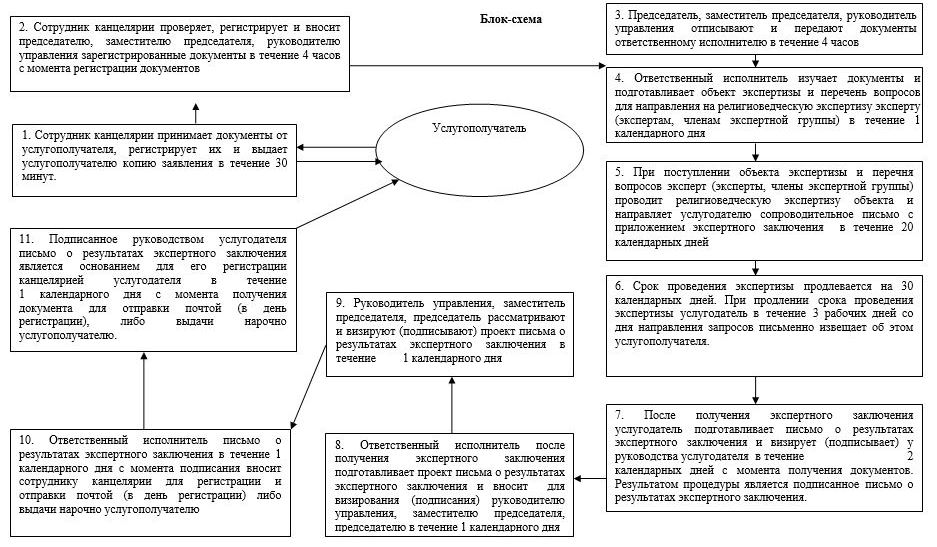  Справочник бизнес-процессов оказания государственной услуги
       "Проведение религиоведческой экспертизы"
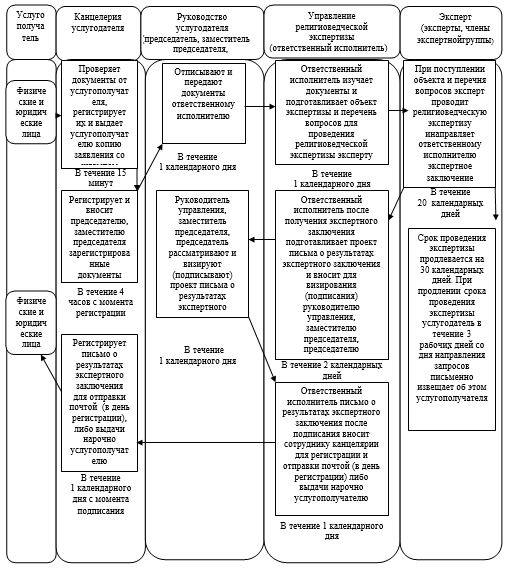  Регламент государственной услуги 
"Согласование деятельности иностранных религиозных объединений на территории Республики Казахстан" Глава 1. Общие положения
      1. Государственная услуга "Согласование деятельности иностранных религиозных объединений на территории Республики Казахстан" (далее – государственная услуга) оказывается Комитетом по делам религий Министерства по делам религий и гражданского общества Республики Казахстан (далее – услугодатель) в соответствии со Стандартом государственной услуги "Согласование деятельности иностранных религиозных объединений на территории Республики Казахстан", утвержденным приказом Министра культуры и спорта Республики Казахстан от 23 апреля 2015 года № 147, зарегистрированным в Реестре государственной регистрации нормативных правовых актов за № 11183 (далее – Стандарт).
      Прием заявления и выдача результата оказания государственной услуги осуществляется через:
      1) канцелярию услугодателя; 
      2) некоммерческое акционерное общество "Государственная корпорация "Правительство для граждан" (далее – Государственная корпорация). 
      2. Форма оказания государственной услуги – бумажная.      
      3. Результатом оказания государственной услуги является выдача письма-согласования деятельности иностранного религиозного объединения на территории Республики Казахстан (далее – письмо-согласование), либо мотивированный ответ об отказе в оказании государственной услуги в случае и по основаниям, предусмотренным пунктом 10 Стандарта государственной услуги. 
      Форма предоставления результата оказания государственной услуги – бумажная. Глава 2. Описание порядка действий структурных подразделений (работников) услугодателя в процессе оказания государственной услуги
      4. Основанием для начала процедуры (действия) по оказанию государственной услуги является предоставление услугополучателем в канцелярию услугодателя документов, предусмотренных пунктом 9 Стандарта.
      5. Канцелярия услугодателя проверяет документы от услугополучателя на полноту и соответствие их пункту 9 Стандарта в течение 15 минут.
      В случае соответствия представленных документов пункту 9 Стандарта канцелярия услугодателя регистрирует документы и выдает услугополучателю копию заявления со штампом услугодателя, содержащую дату, время приема и номер входящего документа, с указанием фамилии, имени, отчества (при его наличии) лица, принявшего документы в течение 15 минут.
      В случае установления факта неполноты представленных документов, канцелярия услугодателя дает письменный мотивированный отказ в приеме документов в течение 15 минут.
      6. Регистрация документов является основанием для рассмотрения их услугодателем.
      Услугодатель изучает документы, подготавливает письмо-согласование, либо мотивированный ответ об отказе в предоставлении государственной услуги в письменном виде в соответствии с пунктом 10 Стандарта и визирует (подписывает) у руководства услугодателя в течение 23 календарных дней со дня получения документов. Результатом процедуры является подписанное письмо-согласование либо мотивированный ответ об отказе в предоставлении государственной услуги в письменном виде.
      7. Подписанное письмо-согласование, либо мотивированный ответ об отказе в предоставлении государственной услуги в письменном виде является основанием для его регистрации канцелярией услугодателя в течение 30 минут с момента получения для отправки почтой (в день регистрации), либо выдачи нарочно услугополучателю. Результатом процедуры является зарегистрированное письмо-согласование, либо мотивированный ответ об отказе в предоставлении государственной услуги в письменном виде  Глава 3. Описание порядка взаимодействия структурных подразделений (работников) услугодателя в процессе оказания государственной услуги
      8. В процессе оказания государственной услуги участвуют следующие структурные подразделения (работники) услугодателя:
      1) сотрудник канцелярии;
      2) председатель, заместитель председателя, руководитель управления;
      3) ответственный исполнитель.
      9. Описание последовательности процедур (действий) между структурными подразделениями (работниками) с указанием длительности каждой процедуры (действия):
      1) сотрудник канцелярии проверяет, регистрирует и вносит председателю, заместителю председателю, руководителю управления зарегистрированные документы в течение 4 часов с момента регистрации документов; 
      2) председатель, заместитель председателя, руководитель управления отписывают и передают документы ответственному исполнителю в течение 4 часов;
      3) ответственный исполнитель изучает документы и подготавливает проект письма-согласования, либо мотивированный ответ об отказе в предоставлении государственной услуги в письменном виде и вносит для визирования (подписания) руководителю управления, заместителю председателя, председателю в течение 23 календарных дней со дня получения документов;
      4) руководитель управления, заместитель председателя, председатель рассматривают и визируют (подписывают) проект письма-согласования, либо мотивированный ответ об отказе в предоставлении государственной услуги в письменном виде в течение 6 часов;
      5) ответственный исполнитель письмо-согласование, либо мотивированный ответ об отказе в предоставлении государственной услуги в письменном виде в течение 30 минут с момента подписания вносит сотруднику канцелярии для регистрации и отправки почтой (в день регистрации), либо выдачи нарочно услугополучателю. Глава 4. Описание порядка взаимодействия с Государственной корпорацией и (или) иными услугодателями, а также порядка использования информационных систем в процессе оказания государственной услуги
      10. Описание порядка обращения через Государственную корпорацию:
      1) услугополучатель представляет документы указанные в пункте 9 Стандарта;
      2) сотрудник Государственной корпорации в течение 15 минут регистрирует поступившие документы и выдает расписку услугополучателю о приеме соответствующих документов с указанием:
      номера и даты приема запроса; 
      вида запрашиваемой государственной услуги; 
      количества и наименования приложенных документов; 
      даты (времени) и места выдачи документов; 
      фамилии, имени, отчества (при наличии) сотрудника Государственной корпорации, принявшего заявку на оформление документов; 
      фамилии, имени, отчества (при наличии) услугополучателя, фамилии, имени, отчества представителя услугополучателя и их контактные телефоны; 
      3) сотрудник Государственной корпорации документы передает в накопительный сектор в течение 30 минут; 
      4) накопительный сектор собирает документы, составляет реестр и передает документы через курьера Государственной корпорации в канцелярию услугодателя в течение дня;
      5) сотрудник канцелярии услугодателя регистрирует поступившие документы и вносит председателю, заместителю председателя, руководителю управления в течение 3 часов с момента регистрации документов;
      6) председатель, заместитель председателя, руководитель управления отписывают и передают документы ответственному исполнителю в течение 4 часов;
      7) ответственный исполнитель изучает документы и подготавливает проект письма-согласования, либо мотивированный ответ об отказе в предоставлении государственной услуги в письменном виде и вносит для визирования (подписания) руководителю управления, заместителю председателя, председателю в течение 19 календарных дней со дня получения документов;
      8) руководитель управления, заместитель председателя, председатель рассматривают и визируют (подписывают) проект письма-согласования, либо мотивированный ответ об отказе в предоставлении государственной услуги в письменном виде в течение 4 часов;
      9) ответственный исполнитель письмо-согласование, либо мотивированный ответ об отказе в предоставлении государственной услуги в письменном виде в течение 30 минут с момента подписания вносит сотруднику канцелярии для регистрации.
      10) сотрудник канцелярии услугодателя регистрирует и передает результат государственной услуги курьеру Государственной корпорации в течение дня;
      11) курьер Государственной корпорации передает результат государственной услуги в накопительный сектор;
      12) накопительный сектор передает результат государственной услуги сотруднику Государственной корпорации в течение 30 минут;
      13) сотрудник Государственной корпорации выдает услугополучателю результат государственной услуги в течение 15 минут.
      11. Описание последовательности процедур (действий) сопровождается блок-схемой, согласно приложению 1 и 2 к настоящему регламенту.
      12. Подробное описание последовательности процедур (действий), взаимодействий структурных подразделений (работников) услугодателя в процессе оказания государственной услуги, а также описание порядка взаимодействия с Государственной корпорацией в процессе оказания государственной услуги отражается в справочнике бизнес-процессов оказания государственной услуги "Согласование деятельности иностранных религиозных объединений на территории Республики Казахстан", согласно приложению 3 и 4 к настоящему регламенту. Полная информация о порядке оказания государственной услуги и необходимых документах, образцы их заполнения, а также справочник бизнес-процессов оказания государственной услуги размещаются на интернет-ресурсе Министерства по делам религий и гражданского общества Республики Казахстан www.diakom.gov.kz. Блок-схема 
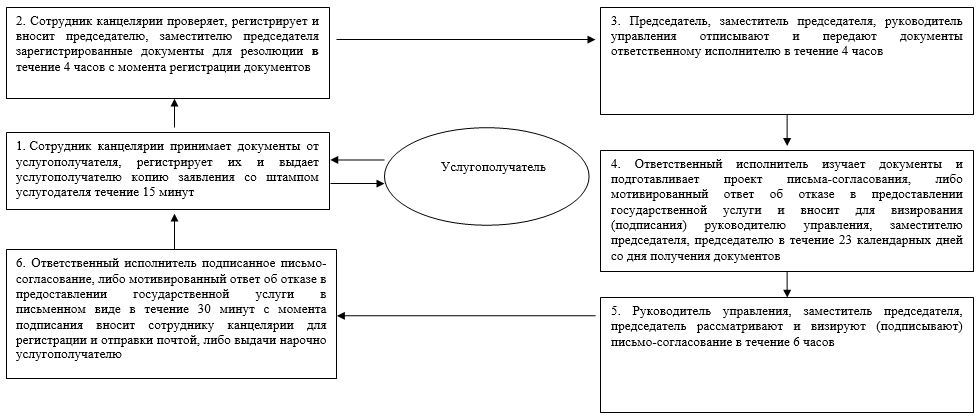  Блок-схема 
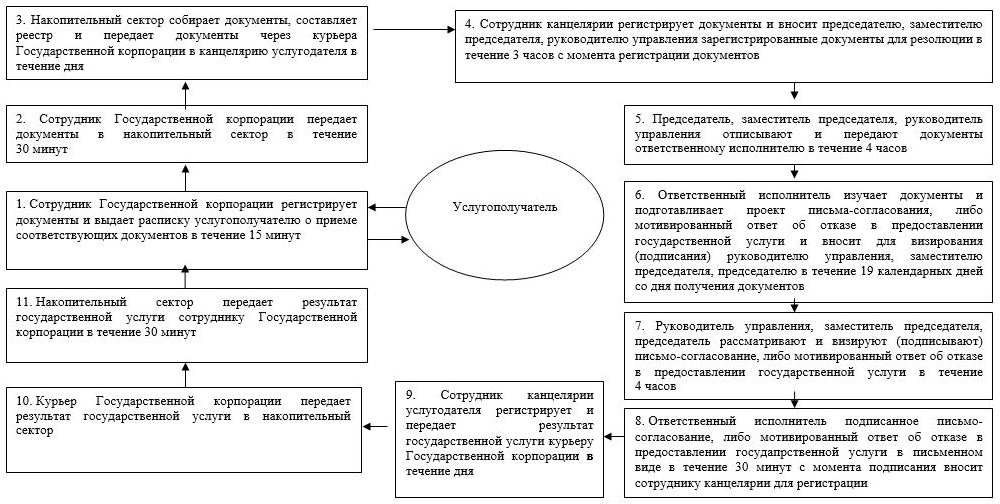  Справочник бизнес-процессов оказания государственной услуги
 "Согласование деятельности иностранных религиозных объединений 
             на территории Республики Казахстан"
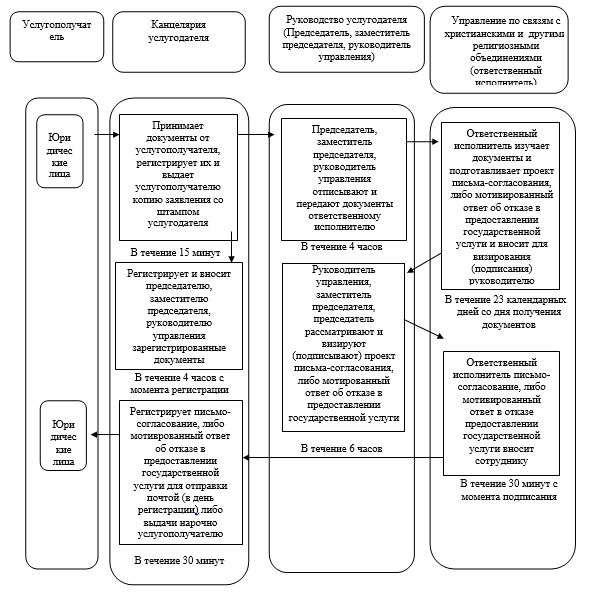  Справочник бизнес-процессов оказания государственной услуги
"Согласование деятельности иностранных религиозных объединений 
на территории Республики Казахстан"
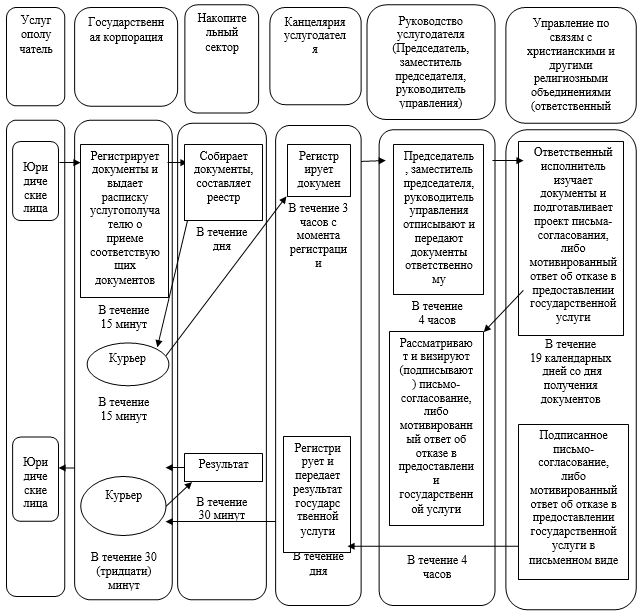  Регламент государственной услуги 
"Согласование назначения иностранными религиозными центрами руководителей религиозных объединений в Республике Казахстан" Глава 1. Общие положения
      1. Государственная услуга "Согласование назначения иностранными религиозными центрами руководителей религиозных объединений в Республике Казахстан" (далее – государственная услуга) оказывается Комитетом по делам религий Министерства по делам религий и гражданского общества Республики Казахстан (далее – услугодатель) в соответствии со Стандартом государственной услуги "Согласование деятельности иностранных религиозных объединений на территории Республики Казахстан", утвержденным приказом Министра культуры и спорта Республики Казахстан от 23 апреля 2015 года № 147, зарегистрированным в Реестре государственной регистрации нормативных правовых актов за № 11183 (далее – Стандарт). 
      Прием заявления и выдача результата оказания государственной услуги осуществляется через:
      1) канцелярию услугодателя; 
      2) некоммерческое акционерное общество "Государственная корпорация "Правительство для граждан" (далее – Государственная корпорация). 
      2. Форма оказания государственной услуги – бумажная.
      3. Результатом оказания государственной услуги является выдача письма-согласования назначения иностранным религиозным центром руководителя религиозного объединения в Республике Казахстан (далее – письмо-согласование), либо мотивированный ответ об отказе в оказании государственной услуги в случае и по основаниям, предусмотренным пунктом 10 Стандарта. 
      Форма предоставления результата оказания государственной услуги – бумажная. Глава 2. Описание порядка действий структурных подразделений (работников) услугодателя в процессе оказания государственной услуги
      4. Основанием для начала процедуры (действия) по оказанию государственной услуги является предоставление услугополучателем в канцелярию услугодателя документов, предусмотренных пунктом 9 Стандарта.
      5. Канцелярия услугодателя проверяет документы от услугополучателя на полноту и соответствие их пункту 9 Стандарта в течение 15 минут.
      В случае соответствия представленных документов пункту 9 Стандарта канцелярия услугодателя регистрирует документы и выдает услугополучателю копию заявления со штампом услугодателя, содержащую дату, время приема и номер входящего документа, с указанием фамилии, имени, отчества (при его наличии) лица, принявшего документы в течение 15 минут.
      В случае установления факта неполноты представленных документов, канцелярия услугодателя дает письменный мотивированный отказ в приеме документов в течение 15 минут.
      6. Регистрация документов является основанием для рассмотрения их услугодателем.
      Услугодатель изучает документы, подготавливает письмо-согласование, либо мотивированный ответ об отказе в предоставлении государственной услуги в письменном виде в соответствии с пунктом 10 Стандарта и визирует (подписывает) у руководства услугодателя в течение 24 календарных дней со дня получения документов. Результатом процедуры является подписанное письмо-согласование либо мотивированный ответ об отказе в предоставлении государственной услуги в письменном виде.
      7. Подписанное письмо-согласование, либо мотивированный ответ об отказе в предоставлении государственной услуги в письменном виде является основанием для его регистрации канцелярией услугодателя в течение 30 минут с момента получения с последующей отправкой почтой (в день регистрации), либо выдачи нарочно услугополучателю. Результатом процедуры является зарегистрированное письмо-согласование, либо мотивированный ответ об отказе в предоставлении государственной услуги в письменном виде. Глава 3. Описание порядка взаимодействия структурных подразделений (работников) услугодателя в процессе оказания государственной услуги
      8. В процессе оказания государственной услуги участвуют следующие структурные подразделения (работники) услугодателя:
      1) сотрудник канцелярии;
      2) председатель, заместитель председателя, руководитель управления;
      3) ответственный исполнитель.
      9. Описание последовательности процедур (действий) между структурными подразделениями (работниками) с указанием длительности каждой процедуры (действия):
      1) сотрудник канцелярии проверяет, регистрирует и вносит председателю, заместителю председателя, руководителю управления зарегистрированные документы в течение 3 часов с момента регистрации документов; 
      2) председатель, заместитель председателя, руководитель управления отписывают и передают документы ответственному исполнителю в течение 3 часов;
       3) ответственный исполнитель изучает документы и подготавливает проект письма-согласования, либо мотивированный ответ об отказе в предоставлении государственной услуги в письменном виде и вносит для визирования (подписания) руководителю управления, заместителю председателя, председателю в течение 23 календарных дней со дня получения документов;
      4) руководитель управления, заместитель председателя, председатель рассматривают и визируют (подписывают) проект письма-согласования, либо мотивированный ответ об отказе в предоставлении государственной услуги в письменном виде в течение 6 часов;
      5) ответственный исполнитель письмо-согласование, либо мотивированный ответ об отказе в предоставлении государственной услуги в письменном виде в течение 30 минут с момента подписания вносит сотруднику канцелярии для регистрации и отправки почтой (в день регистрации), либо выдачи нарочно услугополучателю. Глава 4. Описание порядка взаимодействия с Государственной корпорацией и (или) иными услугодателями, а также порядка использования информационных систем в процессе оказания государственной услуги
      10. Описание порядка обращения через Государственную корпорацию:
      1) услугополучатель представляет документы указанные в пункте 9 Стандарта;
      2) сотрудник Государственной корпорации в течение 15 минут регистрирует поступившие документы и выдает расписку услугополучателю о приеме соответствующих документов с указанием:
      номера и даты приема запроса; 
      вида запрашиваемой государственной услуги; 
      количества и наименования приложенных документов; 
      даты (времени) и места выдачи документов; 
      фамилии, имени, отчества (при наличии) сотрудника Государственной корпорации, принявшего заявку на оформление документов; 
      фамилии, имени, отчества (при наличии) услугополучателя, фамилии, имени, отчества представителя услугополучателя и их контактные телефоны; 
      3) сотрудник Государственной корпорации документы передает в накопительный сектор в течение 30 минут; 
      4) накопительный сектор собирает документы, составляет реестр и передает документы через курьера Государственной корпорации в канцелярию услугодателя в течение дня;
      5) сотрудник канцелярии услугодателя регистрирует поступившие документы и вносит председателю, заместителю председателя, руководителю управления в течение 3 часов с момента регистрации документов;
      6) председатель, заместитель председателя, руководитель управления отписывают и передают документы ответственному исполнителю в течение 3 часов;
      7) ответственный исполнитель изучает документы и подготавливает проект письма-согласования, либо мотивированный ответ об отказе в предоставлении государственной услуги в письменном виде и вносит для визирования (подписания) руководителю управления, заместителю председателя, председателю в течение 19 календарных дней со дня получения документов;
      8) руководитель управления, заместитель председателя, председатель рассматривают и визируют (подписывают) проект письма-согласования, либо мотивированный ответ об отказе в предоставлении государственной услуги в письменном виде в течение 6 часов;
      9) ответственный исполнитель письмо-согласование, либо мотивированный ответ об отказе в предоставлении государственной услуги в письменном виде в течение 30 минут с момента подписания вносит сотруднику канцелярии для регистрации.
      10) сотрудник канцелярии услугодателя регистрирует и передает результат государственной услуги курьеру Государственной корпорации в течение дня;
      11) курьер Государственной корпорации передает результат государственной услуги в накопительный сектор;
      12) накопительный сектор передает результат государственной услуги сотруднику Государственной корпорации в течение 30 минут;
      13) сотрудник Государственной корпорации выдает услугополучателю результат государственной услуги в течение 15 минут.
      11. Описание последовательности процедур (действий) сопровождается блок-схемой, согласно приложению 1 и 2 к настоящему регламенту.
      12. Подробное описание последовательности процедур (действий), взаимодействий структурных подразделений (работников) услугодателя в процессе оказания государственной услуги, а также описание порядка взаимодействия с Государственной корпорацией в процессе оказания государственной услуги отражается в справочнике бизнес-процессов оказания государственной услуги "Согласование назначения иностранными религиозными центрами руководителей религиозных объединений в Республике Казахстан", согласно приложению 3 и 4 к настоящему регламенту. Полная информация о порядке оказания государственной услуги и необходимых документах, образцы их заполнения, а также справочник бизнес-процессов оказания государственной услуги размещаются на интернет-ресурсе Министерства по делам религий и гражданского общества Республики Казахстан www.diakom.gov.kz. Блок-схема
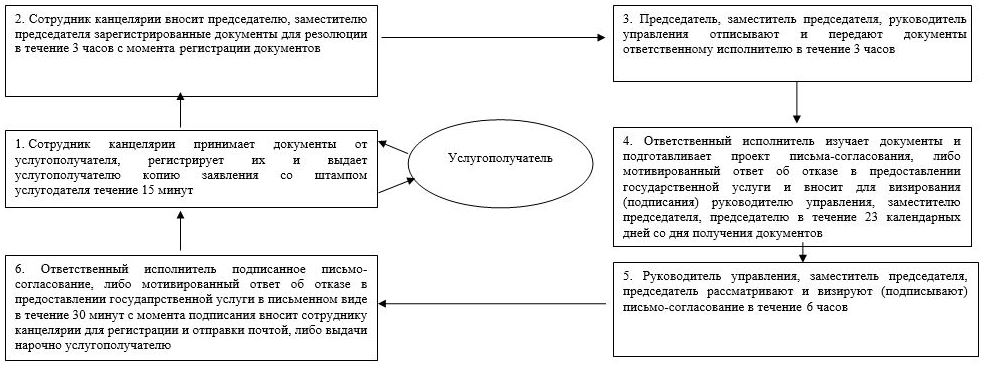  Блок-схема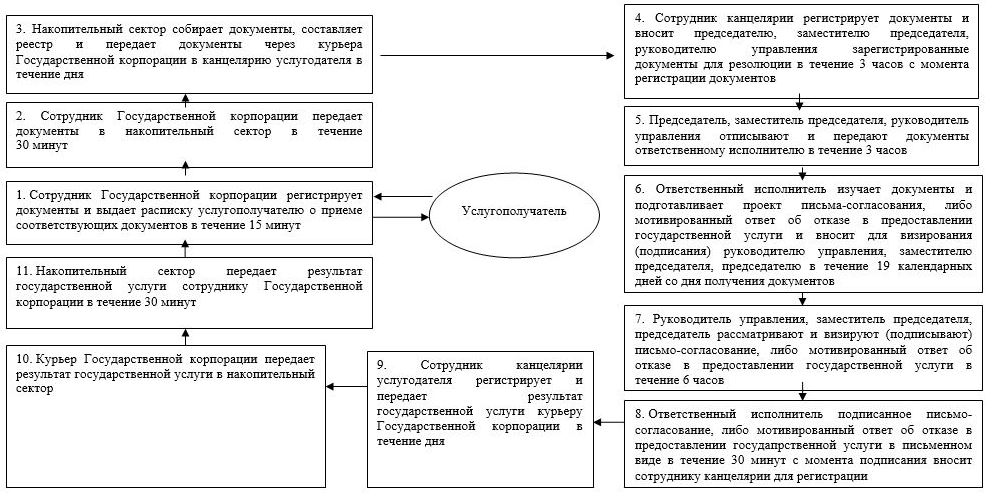  Справочник бизнес-процессов оказания государственной услуги
"Согласование назначения иностранными религиозными центрами
руководителей религиозных объединений в Республике Казахстан"
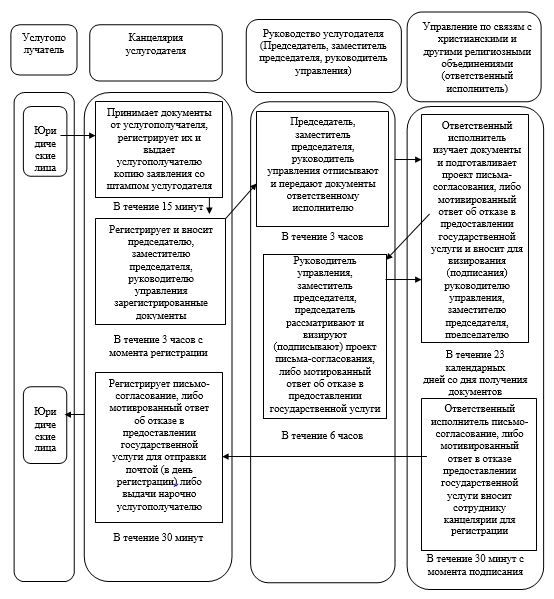  Справочник бизнес-процессов оказания государственной услуги
"Согласование назначения иностранными религиозными центрами 
руководителей религиозных объединений в Республике Казахстан"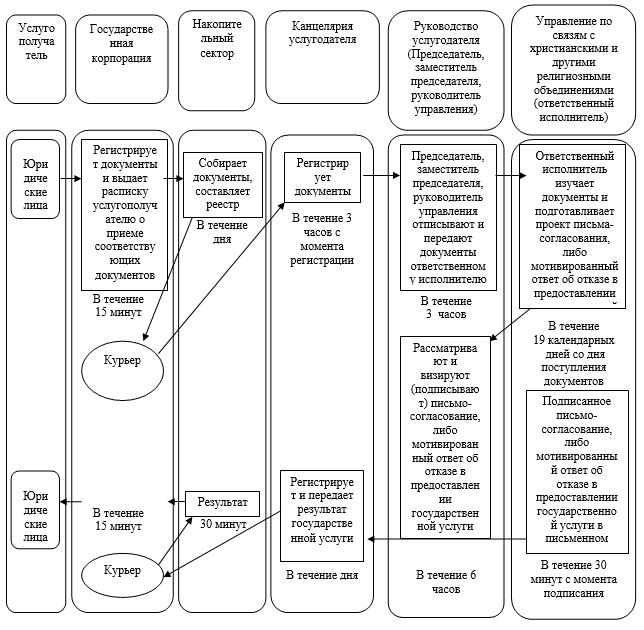 
					© 2012. РГП на ПХВ «Институт законодательства и правовой информации Республики Казахстан» Министерства юстиции Республики Казахстан
				
      Министр по делам религий и
гражданского общества 
Республики Казахстан 

Н. Ермекбаев
Приложение 1
к приказу Министра по делам 
религий и гражданского общества 
Республики Казахстан
от 17 октября 2017 года № 144Приложение 1
к регламенту государственной услуги
"Проведение религиоведческой экспертизы"Приложение 2
к регламенту государственной услуги
"Проведение религиоведческой экспертизы"Приложение 2
к приказу Министра по делам 
религий и гражданского общества
Республики Казахстан
от 17 октября 2017 года № 144Приложение 1
к регламенту государственной услуги
"Согласование деятельности
иностранных религиозных объединений
на территории Республики Казахстан"Приложение 2
к регламенту государственной услуги
"Согласование деятельности
иностранных религиозных объединений
на территории Республики Казахстан"Приложение 3 
к регламенту государственной услуги 
"Согласование деятельности иностранных 
религиозных объединений на территории 
Республики Казахстан"Приложение 4
к регламенту государственной услуги
"Согласование деятельности иностранных религиозных
объединений на территории Республики Казахстан"Приложение 3
к приказу Министра по делам
религий и гражданского общества
Республики Казахстан
от 17 октября 2017 года № 144Приложение 1
к регламенту государственной услуги
"Согласование назначения
иностранными религиозными центрами
руководителей религиозных объединений
в Республике Казахстан"Приложение 2
к регламенту государственной услуги
"Согласование назначения
иностранными религиозными центрами
руководителей религиозных объединений
в Республике Казахстан"Приложение 3
к регламенту государственной услуги
 "Согласование назначения иностранными
религиозными центрами руководителей 
религиозных объединений
в Республике Казахстан"Приложение 4
к регламенту государственной услуги
"Согласование назначения иностранными
религиозными центрами руководителей
религиозных объединений
в Республике Казахстан"